Žádost o změnuVšechny změny v projektech v průběhu realizace je třeba vykazovat skrze monitorovací systém. Aktuálně (leden 2017) je možné vykazovat skrze systém některé změny týkající se především subjektů a také změny týkající se projektu. Další možnosti změn budou doplněny na přelomu čtvrtletí.Vykazování změn funguje obdobně pro všechny typy změn. Tato příručka předvede vytvoření žádosti o změnu – nový bankovní účet, což je jedna z nejčastějších změn, které byly doposud požadovány.Založení žádosti o změnuPro vstup do žádostí o změnu slouží stejnojmenné tlačítko v levém menu na detailu projektu, který je již v realizaci.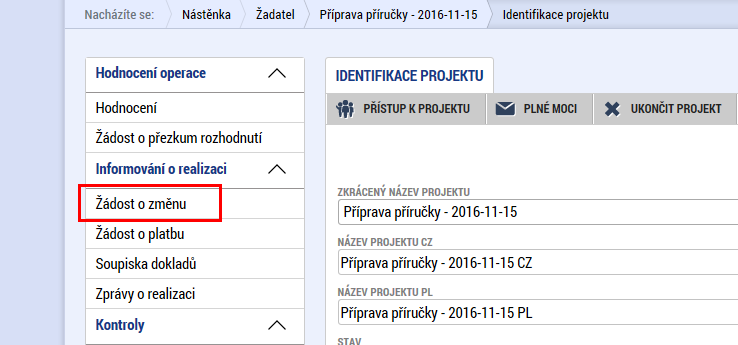 Po jeho stisknutí se dostaneme na samostatnou záložku, kde pomocí tlačítka „Vytvořit žádost o změnu“ založíme nový záznam. Kliknutím na tento založený záznam se dostaneme na detail žádosti o změnu.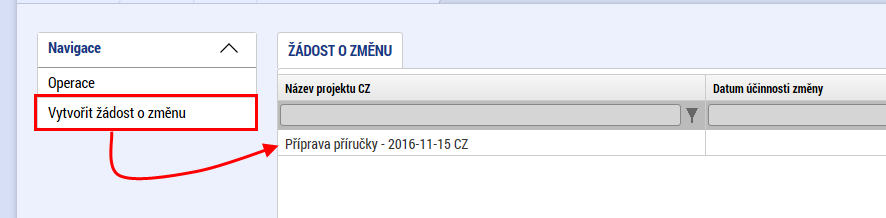 Žádost o změnuNa úvodní záložce o změnu je třeba nejprve vypsat důvod, proč ke změně dochází (2) a vyplnit datum, k jakému má být změna účinná (1). Po uložení je dalším krokem výběr obrazovky, kde chceme změnu provést (3).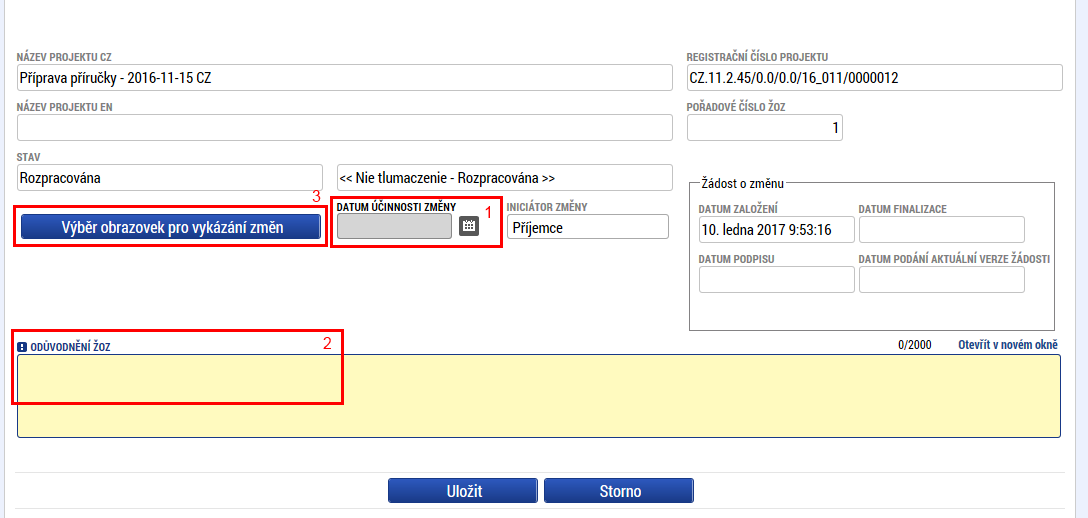 Výběr obrazovek pro vykázání změnPo stisknutí tlačítka se otevře nová obrazovka s přehledem záložek, ve kterých je možné změnu vykázat. Zaškrtnutí jednoho nebo více položek a následným stisknutím tlačítka „Spustit“ bude tato záložka zahrnuta do této žádosti o změnu. V průběhu tvorby žádosti o změnu je možné přidat další záložky. Jakmile je žádost dokončena, lze pouze založit další.V některých případech budou krom obrazovky, kterou si volíte vráceny i některé další, povinně nedělitelné. Například pokud chceme doplnit bankovní účet, povinně je vrácena i záložka subjekt. My však vykážeme změnu pouze v položce, kterou chceme skutečně měnit, protože jakákoliv další změna by mohla znamenat zamítnutí žádosti o změnu.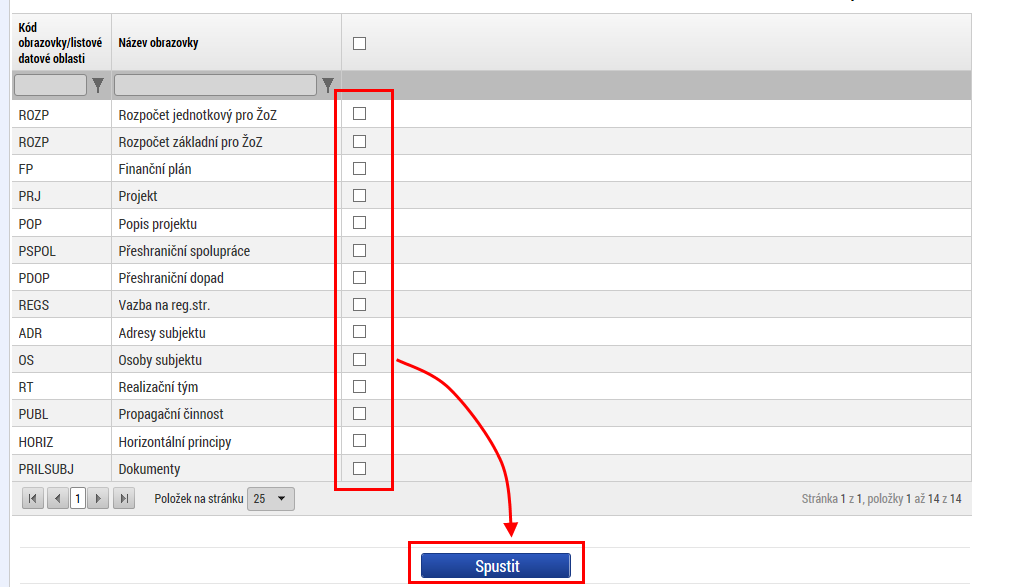 Konkrétní záložka pro žádost o změnuZde již záleží na konkrétní změně, která se bude vykazovat. V tomto případě jde o změnu bankovního účtu a tak je třeba nejprve zvolit, pro kterého partnera se bude změna vykazovat. Pomocí označení daného partnera a stisknutím tlačítka „Vykázat změnu“ se založí záznam změny.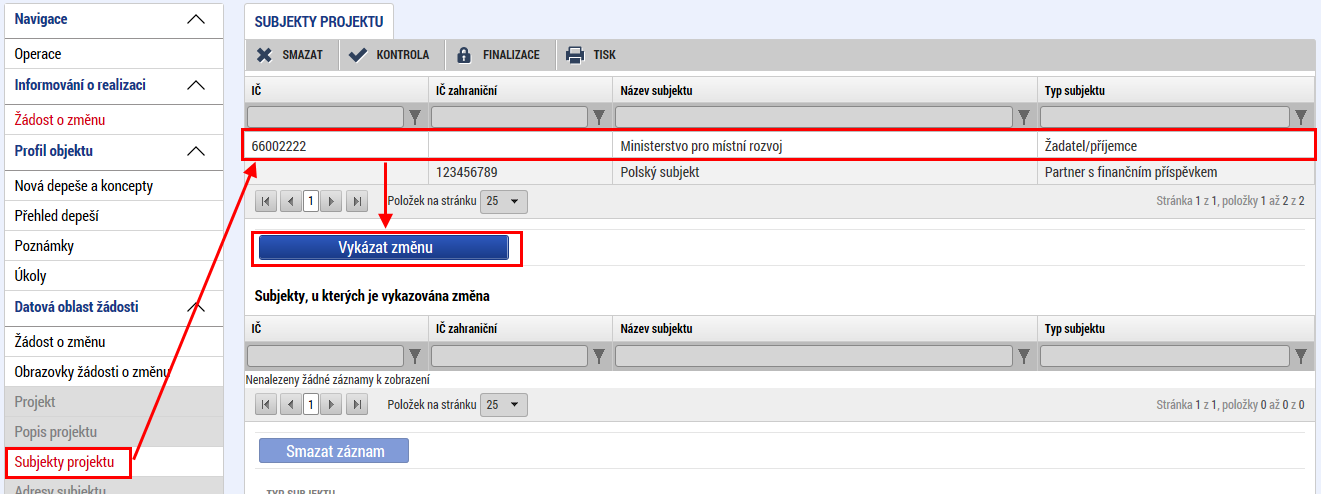 V našem příkladu potřebujeme vykázat změnu – přidání bankovního účtu. Přejdeme tedy na záložku „Účty subjektu“. Zde založíme nový záznam a standardně vyplníme bankovní účet tak, jak jako v žádosti o podporu. Pokud by v seznamu chyběla nějaká banka, je třeba oslovit řídící orgán, aby ji doplnil.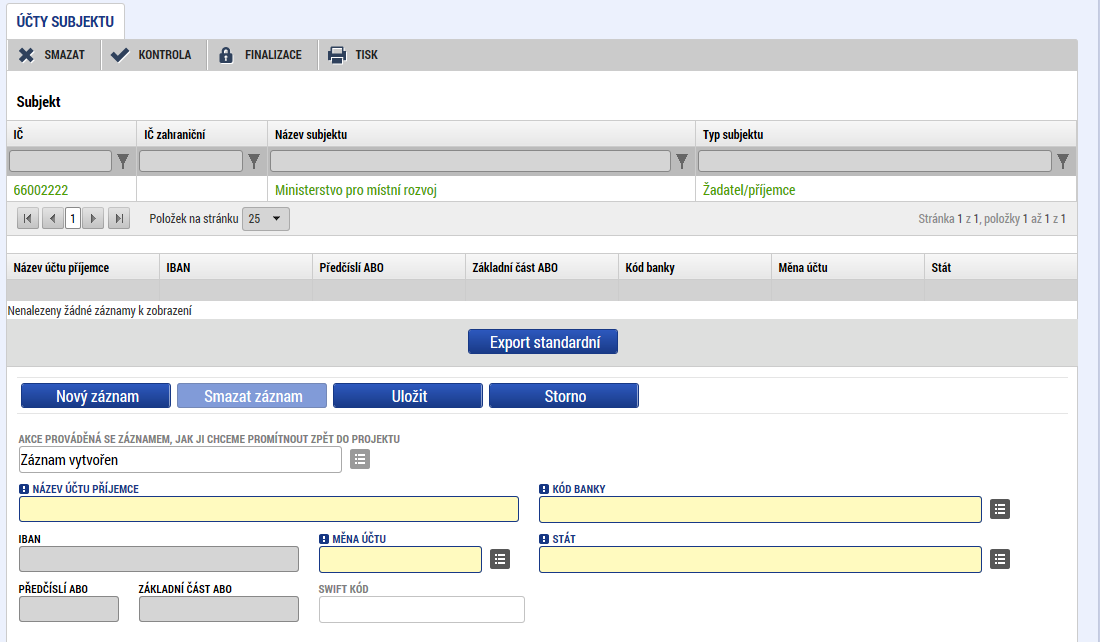 Vyplněný bankovní účet vypadá poté například takto: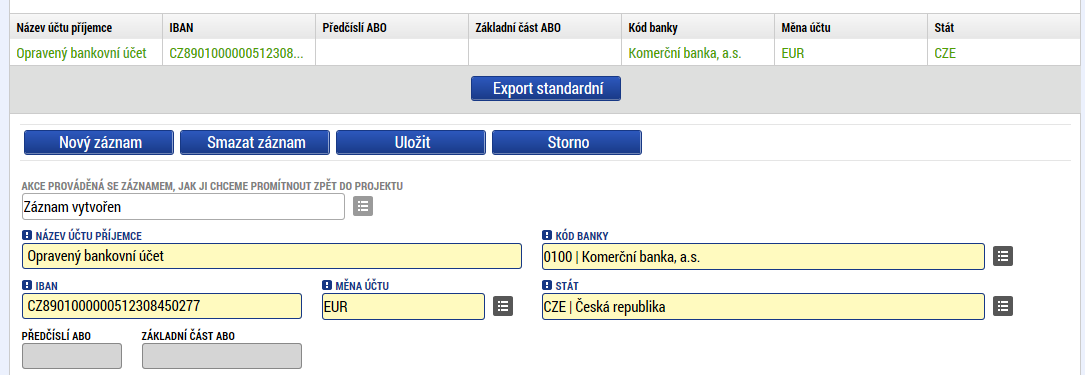 Finalizace a podpis žádosti o změnuPoté, co je žádost o změnu vyplněna, provedeme prvně kontrolu pomocí tlačítka v horní liště.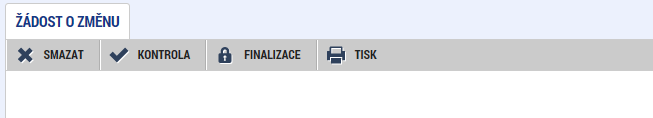 Pokud kontrola projde v pořádku, je možné provést finalizaci. Po finalizaci, se automaticky objeví záložka podpis žádosti o změnu.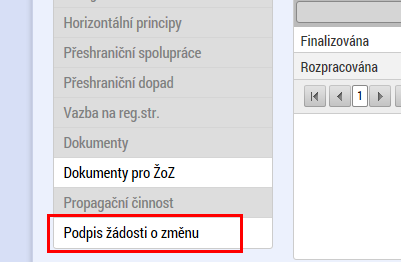 Na této záložce se pomocí symbolu pečeti provede podepsání elektronickým podpisem. Postup je naprosto stejný jako při podepisování žádosti o podporu, žádosti o platbu nebo jiného dokumentu. Uživatel, který má žádost o změnu podepsán musí být nastaven jako signatář.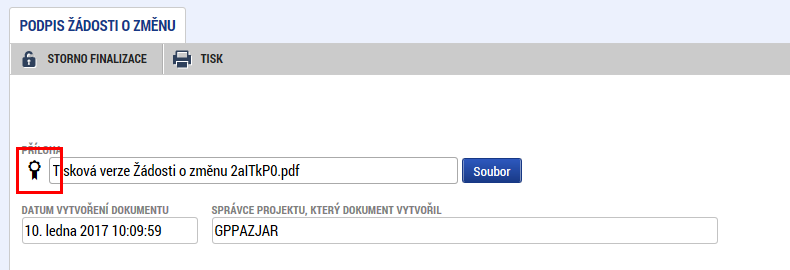 Po podepsání je změna automaticky předána kontrolorovi. Než se systém zaběhne, je dobré svého kontrolora informovat pomocí interní depeše nebo jiným způsobem o tom, že žádost o změnu byla podána a je třeba, aby ji administroval.